Likabehandlingsplan Sparreholms förskola 2022/2023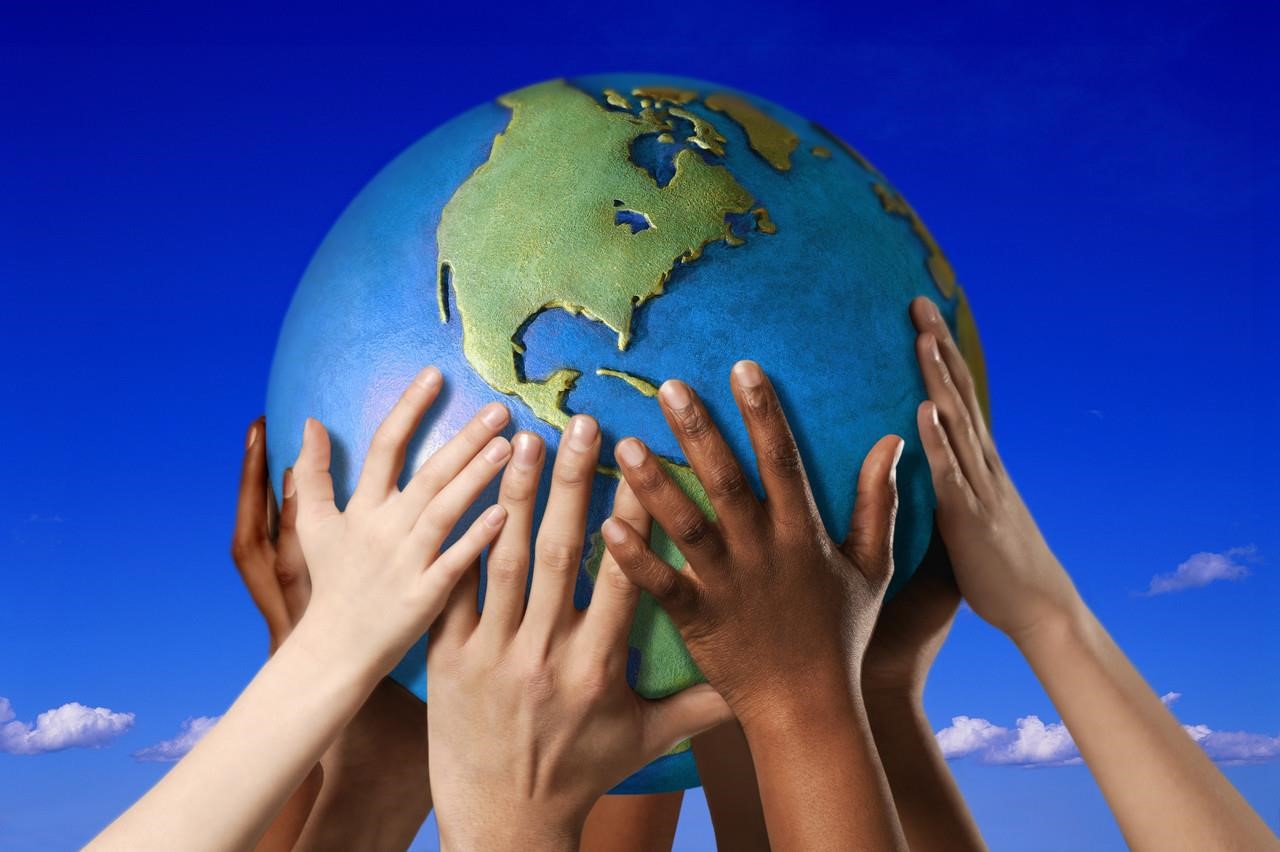 Vår vision:  På förskolan ska alla barn känna sig trygga och bemötas och behandlas med respekt för sin identitet. Vår verksamhet ska vara fri från diskriminering och annan kränkande behandling. Vi accepterar inte några kränkningar på vår förskola.  Vårt främjande arbete bygger på förskolans värdegrund och uppdrag som finns i läroplanen. Insatser för att främja likabehandling: Förskolan arbetar regelbundet med värdegrunden, därigenom har personalen en gemensam grund att stå på.  Vårdnadshavarnas delaktighet  Vårdnadshavarna göras delaktiga via inskolning, den dagliga dialogen, föräldramöten, utvecklingssamtal, månadsbrev samt en årlig föräldraenkät som utförs på vårterminen. Kränkande behandling Mål och uppföljning  Alla barn har rätt att vistas på förskolan utan att utsättas för någon form av kränkande behandling. Insatser:Utveckla barnens förmåga till empati och respekt för allas lika värde oavsett exempelvis utseende, ekonomisk status, kroppsstorlek och personlig stil. Ansvarig All personal och rektor. Kön Mål och uppföljning  Inget barn ska känna sig utsatt för diskriminering på grund av kön. Insatser:  Tillämpa ett normkritiskt förhållningssätt i verksamheten. Skapa förutsättningar för barnen att utveckla sina förmågor och intressen utan att begränsas av stereotypa könsroller. Ansvarig All personal och rektor. Könsöverskridande identitet eller könsuttryck Mål och uppföljning  Inget barn ska känna sig utsatt för diskriminering på grund av könsöverskridande identitet eller könsuttryck. Insatser:  Tillämpa ett normkritiskt förhållningssätt i verksamheten, gällande exempelvis i samtal med barnen.Verksamheten ska erbjuda könsneutralt lekmaterial. Ansvarig All personal och rektor. Sexuell läggning Mål och uppföljning  Inget barn ska känna sig utsatt av diskriminering eller trakasserier på grund av sexuell läggning. Insatser:  Diskutera med barnen kring sexuella läggningar i den vardagliga verksamheten.Ansvarig All personal och rektor.  Etnisk tillhörighet Mål och uppföljning  Ingen ska behöva utsättas för kränkningar på grund av sin etniska tillhörighet. Insatser:  Tillämpa ett normkritiskt förhållningssätt i verksamheten. Uppmärksamma barnens flerspråkighet på ett positivt sätt.Ansvarig All personal och rektor  Religion eller annan trosuppfattning Mål och uppföljning  Alla barn ska ha samma rättigheter och möjligheter oavsett religion eller annan trosuppfattning. Insatser:  Tillämpa ett normkritiskt förhållningssätt i verksamheten. Barnen serveras den mat som är förenlig med familjens tro.  Barnen har rätt att fira sina religiösa högtider. Ansvarig All personal och rektor Funktionshinder Mål och uppföljning  Att skapa och öka förståelse för människors olikheter och lika värde.  Inget barn ska behöva utsättas för kränkningar på grund av sin funktionsnedsättning. Insatser:  Anpassa verksamheten och de gemensamma aktiviteterna även hur de utformas så att alla barn kan delta. Det kan handla om att hitta sätt att kunna delta på aktiviteter eller utflykter. På så sätt visar förskolan genom handling att alla barn är lika mycket värda oavsett olika funktionsvariationer.Ansvarig All personal och rektor Ålder Mål och uppföljning  Inget barn i förskolan ska utsättas för diskriminering och trakasserier kring ålder. Insatser:  Få alla barn på förskolan att känna sig viktig och betydelsefull oavsett ålder. Ansvarig All personal och rektor Utvärdering Likabehandlingsplanen skall regelbundet diskuteras i arbetslaget och revideras en gång om året. En utvärdering kommer att kunna göras först när personal har arbetat med likabehandlingsplanen i ett år. Vid inskolning får vårdnadshavare ta del av likabehandlingsplanen.  Vårdnadshavarna har möjlighet att ge sina synpunkter på planen till förskolans pedagoger/rektor, samt aktivt delta och uttrycka sina åsikter i den årlig föräldraenkäten som genomförs i april varje år. Planen finns tillgänglig för alla berörda samt läggas ut på förskolans hemsida.  Delaktighet i utvärderingen Resultat av utvärderingen Ansvarig för att årets plan utvärderas:  Rektor. Datum när det ska vara klart: Arbetet pågår fortlöpande och utvärderas våren 2023.